FEDERATION ALGERIENNE  DE  FOOTBALL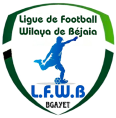 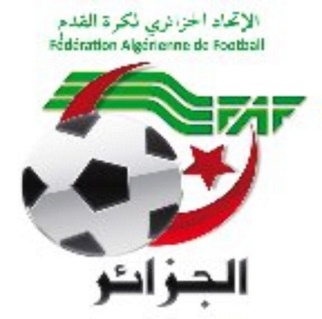 LIGUE DE  FOOTBALL  DE  LA  WILAYA  DE  BEJAIACité DES FRERES BOURENINE  BEJAIATel ( fax) 034 125 465                                                       Mail : liguefootballbejaia@gmail.comCOURRIER : ARRIVEEA - FAF / LNF / LFF/LRFA / LNF-S :FAF : A/S engagement des arbitres (grade Régional et Wilaya) à la ligue nationale de FUTSAL. Noté.l’accord de la ligue régionale et wilaya est obligatoire;Invitation adressée au DTW de la ligue. Remerciements.Installation de la Direction Technique Nationale;LNFF :Nous transmettons la Programmation des rencontres de football (Séniors et Jeunes). Remerciements.LIRF :A/S des commissaires aux matchs. Noté.B- CLUBS :NRBS : Report des rencontres jeunes. Regrets.CRBA : Annulation des licences entraineurs. Noté.ARBB : A/S programmation du match séniors (ARBB/RCS). Noté.Demande d’Accréditations.ESS : Justificatif A/S absence de l’entraineur lors de la rencontre OF/ESS (U17-U15) (certificat médical). Noté.Autorisation d’accès à la main courante aux entraineurs stagiaires. Noté.C –DIVERSMr  BOUATTA Aberrazek (Arbitre) : mise en disponibilité le 15 et 16/12/2023 (raisons de santé). Noté.Ligue sport et travail : Programme des rencontres. Remerciements.P/APC Ouzellaguen : A/S de la programmation au stade d’Ouzellaguen. Noté.Institut National de Formation Supérieure /STS : A/S du stage de formation des entraineurs 1er degré. Noté.La période du 23 décembre 2023 au 03 janvier 2024.D- D.J.S :Réunion de préparation rencontre ligue II et D III amateur. Noté.PV de la réunion de préparation des rencontres ligue III amateur. Remerciements.EXTRAITS DUREGLEMENT DES CHAMPIONNATS DE FOOTBALL AMATEURArticle 21 : Médecin, ambulance et défibrillateurLe club qui reçoit doit obligatoirement assurer la présence d'un médecin et d'une ambulance durant toute la rencontre, (éventuellement un défibrillateur).Si l’absence du médecin ou de l’ambulance est constatée par l’arbitre, celui-ci annule la rencontre et le club est sanctionné par :PHASE ALLER :1ère infractionMatch perdu par pénalité;Une amende de :Trente mille (30 000. DA) dinars pour la division nationale amateur.Quinze mille (15.000DDA) dinars pour la division inter-régions.Dix mille (10.000 DA) dinars pour les divisions régionales 1 et 2.Trois mille (3.000 DA) dinars pour les divisions honneur et pré-honneur.2ème infractionMatch perdu par pénalité;Défalcation d’un (01) point ;Une amende de :Trente mille (30 000. DA) dinars pour le club de la division nationale amateur.Quinze mille (15.000DDA) dinars pour le club de la division inter-régions.Dix mille (10.000 DA) dinars pour les clubs des divisions régionales 1 et 2.Trois mille (3.000 DA) dinars pour les clubs des divisions honneur et pré-honneurPHASE RETOUR :1ère infractionMatch perdu par pénalité;Défalcation de deux (02) points;Une amende de :Soixante mille (60 000. DA) dinars pour la division nationale amateur.Trente mille (30.000DDA) dinars pour la division inter-régions.Vingt mille (20.000 DA) dinars pour les divisions régionales 1 et 2.Six mille (6.000 DA) dinars pour les divisions honneur et pré-honneur.2ème infractionMatch perdu par pénalité;Défalcation de trois (03) points ;Une amende de :Soixante mille (60 000. DA) dinars pour la division nationale amateur.Trente mille (30.000DDA) dinars la division inter-régions.Vingt mille (20.000 DA) dinars pour les divisions régionales 1 et 2.Six mille (6.000 DA) dinars pour les divisions honneur et pré-honneur.Article 50 : Service d’ordreLe club recevant (organisateur) est tenu d’obtenir la présence du service d’Ordre. Au cas où une rencontre senior n’a pas eu lieu en raison d’absence, du Service d’Ordre et /ou d’insuffisance de sécurité constatée par les officiels de la ligue, le club recevant est sanctionné par :PHASE ALLERMatch perdu par pénalité;Une amende de :Trente mille (30.000 DA) dinars pour la division nationale amateur.Trente mille (30.000 DA) dinars pour la division inter-régions.Vingt mille (20.000 DA) dinars pour les divisions régionales 1 et 2.Cinq mille (5.000DA) dinars pour les divisions honneur et pré-honneur.PHASE RETOURMatch perdu par pénalitéDéfalcation de trois (03) points;Une amende de :Cinquante mille (50.000 DA) dinars pour la division nationale amateur.Cinquante mille (50.000 DA) dinars pour la division inter-régions.Vingt mille (20.000 DA) dinars pour les divisions régionales 1 et 2.Dix mille (10.000 DA) dinars pour le la division Honneur.Cinq mille (5.000DA) dinars pour la division Pré-Honneur.Article 53 : Main couranteLes personnes autorisées à l’accès réservé au banc de touche (la main courante) sont au maximum les sept (07) joueurs remplaçants et les cinq (05) officiels dont les fonctions sont reprises ci-après :1)- l’entraîneur;2)- l’entraîneur adjoint;3)- le médecin;4)- l’Assistant médical ;5)- le secrétaire du club.Ces officiels doivent être inscrits sur la feuille de match et détenteur des licences établies pour la saison en cours. Ils ne peuvent en aucun cas être remplacés par d’autres personnes même disposant de licences à l’exception du médecin qui peut être remplacé par un autre médecin détenteur d’une carte professionnelle.Une seule personne parmi les entraîneurs est autorisée à donner des instructions à ses joueurs depuis la surface technique.L’entraîneur et les autres officiels doivent rester dans les limites de la surface technique, lorsque le médecin ou l’assistant médical pénètre sur le terrain avec l’accord de l’arbitre pour assister un joueur blessé.L’entraîneur et les autres occupants de la surface technique doivent, en tout temps, s’astreindre au respect du présent règlement et de veiller à l’éthique sportive.L’absence de l’entraineur d’une équipe au cours d’une rencontre est sanctionnée financièrement par Une amende de :Cinquante mille (50.000 DA) dinars pour la division nationale amateur.Trente mille (30.000 DA) dinars pour la division inter-régions. Quinze mille (15.000 DA) dinars pour les divisions régionales 1 et 2.Cinq mille (5.000 DA) dinars pour les divisions honneur et pré-honneur.En cas de présence sur le terrain des personnes autres que celles prévues par l’alinéa1 du présent article, l’arbitre ne devra pas ordonner le début de la rencontre.Si au bout d’un laps de temps, les personnes étrangères persistent à demeurer sur le terrain, l’arbitre doit annuler purement et simplement la rencontre et le club fautif est sanctionné par :PHASE ALLER :Match perdu par pénalité;Défalcation de trois (03) points;Une amende de :Cinquante mille (50.000 DA) dinars pour la division nationale amateur.Vingt Cinq mille (25.000 DA) dinars pour la division inter-régions.Quinze mille (15.000 DA) dinars pour les divisions régionales 1 et 2.Cinq mille (5.000 DA) dinars pour les divisions honneur et pré-honneur.PHASE RETOUR :Match perdu par pénalité;Défalcation de six (06) points;Une amende de :Cent mille (100.000 DA) dinars pour la division nationale amateur.Cinquante mille (50.000 DA) dinars pour la division inter-régions.Trente mille (30.000 DA) dinars pour les divisions régionales 1 et 2.Dix mille (10.000 DA) dinars pour les divisions honneur et pré-honneur.Article 58 : EquipementLes clubs sont tenus de respecter le règlement de l’équipement sportif pour les compétitions de la FAF.a) Couleurs de l’équipement1 - Les équipes doivent être uniformément vêtues aux couleurs officielles déclarées à l'engagement et conformément à la loi IV de l'International Board.2 - Avant le début de chaque saison sportive, la ligue publie sur son bulletin officiel les couleurs des équipements des clubs engagés.3 - Si au cours d’un match, les tenues (maillots, shorts et bas) des deux équipes en présence sont de même couleur ou prêtent à équivoque, le club recevant doit obligatoirement changer de tenue, en cas de refus il encourt les sanctions suivantes :PHASE ALLER :Match perdu par pénalité;Défalcation de trois (03) points;Une amende de :Quarante mille (40.000 DA) dinars pour la division nationale.Quinze mille (15.000 DA) dinars pour la division inter-régions. Dix mille (10.000 DA) dinars pour les divisions régionales 1 et 2.Cinq mille dinars (5.000DA) pour les divisions honneur et pré-honneur.PHASE RETOUR :Match perdu par pénalité;Défalcation de six (06) points;Une amende de :Quatre-vingt mille (80.000 DA) dinars pour la division nationale.Trente mille (30.000 DA) dinars pour la division inter-régions.Vingt mille (20.000 DA) dinars pour les divisions régionales 1 et 2. Cinq mille (5.000DA) dinars pour les divisions honneur et pré-honneur.4 - Pour une rencontre se déroulant sur un terrain neutre, il est procédé au tirage au sort pour désigner l'équipe qui doit changer de tenue. Tout refus de l'équipe tirée au sort entraîne les sanctions suivantes :Match perdu par pénalité;Une amende de :Quatre-vingt mille (80.000 DA) dinars pour la division nationale.Trente mille (30.000 DA) dinars pour la division inter-régions.Vingt-cinq mille (25.000 DA) dinars pour les divisions régionales 1 et 2.Quinze mille (15.000DA) dinars pour les divisions honneur et pré-honneur.5 - Le gardien de but doit porter des couleurs le distinguant nettement des joueurs des deux équipes et de l'arbitre.a) PublicitéLa publicité sur les équipements est autorisée pour les rencontres des championnats de football amateur. Elle doit être conforme aux dispositions prévues par le règlement de l’équipement sportif de la FAF.Article 63 : Forfait généralTout club dont une équipe senior enregistre trois (03) forfaits délibérés au cours d’une saison sportive est déclaré en forfait général.Le forfait général d’un club entraîne le retrait de la compétition de l’équipe séniors et la rétrogradation en division pré-honneur (wilaya).Si le forfait général est prononcé durant la phase aller, les résultats de l’équipe fautive sont annulés.Si le forfait général est prononcé durant la phase retour, les résultats de la phase aller de l’équipe fautive sont maintenus. Ceux (résultats) de la phase retour sont annulés.Article 69 : ClassementLe championnat se déroule en deux phases :Aller et Retour. Il est attribué :Trois (03) points pour un match gagné ;Un (01) point pour un match nul ;Zéro (00) point pour un match perdu sur terrain ou par pénalité.1 l Classement des équipes dans un groupe unique :L’équipe qui a obtenu le plus grand nombre de points est déclarée championne.En cas d'égalité de points entre deux équipes ou plus, au terme du classement final, les équipes seront départagées selon l’ordre des critères suivants :Le plus grand nombre de points obtenus par une équipe lors des matchs joués entre les équipes concernées;La meilleure différence de buts obtenue par une équipe lors des matchs joués entre les équipes concernées;La meilleure différence de buts obtenue par une équipe sur l’ensemble des matchs joués par les équipes concernées lors de la phase aller;Le plus grand nombre de buts marqués par une équipe sur l’ensemble des matchs joués par les équipes concernées lors de la phase aller;Le plus grand nombre de buts marqués par une équipe sur l’ensemble des matchs joués l’extérieur par les équipes concernées lors de la phase aller;En cas d’égalité concernant tous les critères ci-dessus, un match d’appui avec prolongation éventuelle et tirs au but est organisé par la ligue sur terrain neutre.Article 71 : Modalité d’accession et rétrogradationAu début de chaque saison sportive, chaque ligue publie sur son bulletin officiel et sur son site internet, les modalités d'accession et de rétrogradation telles  qu’établies par la Fédération Algérienne de Football.Un club relégué sportivement ne peut en aucun cas être repêché ou remplacé par un autre club.Un Club relégué administrativement ne peut en aucun cas être inclus parmi le nombre des clubs rétrogradant en division inferieure.SECTION 5 : CHANGEMENT DE RÉSIDENCE POUR LES JOUEURS                                       DES CATÉGORIES JEUNES  Article 45 : Changement de résidence En cas de changement de résidence de leurs parents en cours de saison, les joueurs des catégories de jeunes sont autorisés à bénéficier d'un transfert, à titre exceptionnel, et à signer au profit d'un autre club de leur nouvelle résidence. Celle-ci doit être distante au minimum de 50 Km du lieu de l'ancienne résidence. La demande de licence doit être accompagnée d'un certificat délivré par les autorités compétentes justifiant le changement de domicile.CHAPITRE 2 : DÉROULEMENT DES RENCONTRESArticle 57 : Effectif  Si, au cours d’un match une équipe se présente sur le terrain avec un effectif de moins de onze (11) joueurs, la rencontre n’aura pas lieu et l’équipe contrevenante est sanctionnée par : PHASE ALLER : Match perdu par pénalité; Défalcation de trois (03) points; Une amende de : Quarante mille (40.000 DA) dinars pour la division nationale amateur. Quinze mille (15.000 DA) dinars pour la division inter-régions.Dix mille (10.000 DA) dinars pour les divisions régionales 1 et 2. Cinq mille dinars (5.000DA) pour les divisions honneur et pré-honneur. PHASE RETOUR : Match perdu par pénalité; Défalcation de six (06) points; Une amende de : Quarante mille (40.000 DA) dinars pour la division nationale amateur. Quinze mille (15.000 DA) dinars pour la division inter-régions. Dix mille (10.000 DA) dinars pour les divisions régionales 1 et 2. Cinq mille dinars (5.000DA) pour les divisions honneur et pré-honneur. Si au cours d’une rencontre une équipe d’un club se présente sur le terrain avec un effectif de onze (11) joueurs ou plus, se trouve réduite à moins de sept (07) joueurs, les sanctions suivantes sont appliquées : PHASE ALLER :  Match perdu par pénalité; Une amende de : Vingt-cinq mille (25.000 DA) dinars pour la division nationale amateur. Quinze mille (15.000 DA) dinars pour la division inter-régions. Dix mille (10.000 DA) dinars pour les divisions régionales 1 et 2. Cinq mille dinars (5.000DA) pour les divisions honneur et pré-honneur. PHASE RETOUR :Match perdu par pénalité; Défalcation de trois (03) points; Une amende de : Trente mille (30.000 DA) dinars pour la division nationale amateur. Vingt mille (20.000 DA) dinars pour la division inter-régions. Dix mille (10.000 DA) dinars pour les divisions régionales 1 et 2. Cinq mille (5.000DA) dinars pour les divisions honneur et pré-honneur.CHAPITRE 4 : INFRACTIONSSECTION 1 : INFRACTIONS À LA RÉGLEMENTATION SPORTIVEArticle 97 : Dépôt de deux demandes de licences  La découverte par la ligue de dépôt de deux demandes de licences d’un joueur dans des clubs différents au cours de la période d’enregistrement entraîne : Le rejet du dossier de la demande de licence déposée en deuxième lieu.La découverte par la ligue de l’enregistrement de deux licences pour un joueur entraine la sanction suivante : Suspension d’une (01) année du joueur fautif jusqu’à la fin de la saison sportive.SECTION 1 : RÉSERVES Article 85 : Définition Les réserves sont les contestations sur la participation ou la violation des lois du jeu. Les réserves comportent deux aspects :           • - La forme           • - Le fond. Le résultat d’un match n’est susceptible d’être remis en cause que, si les réserves émises sont fondées. Si la forme n’est pas respectée, l’organe juridictionnel prononçant l’irrecevabilité doit statuer sur le fond, s’il y a lieu, afin de ne pas laisser persister l’irrégularité dans la participation du joueur mis en cause ou une éventuelle violation des règlements. Le joueur et le club fautif sont sanctionnés conformément aux dispositions prévues par le présent règlement. Le club réclamant ne bénéficie pas du gain du match. Les décisions de l’organe juridictionnel doivent être rendues et notifiées aux parties concernées.Article 86 : Contestation sur la participation          Une réclamation sous forme de réserves est permise pour contester la participation d'un joueur dans les deux seuls cas suivants :                         • - fraude sur l'état civil d'un joueur;                         • - inscription d'un joueur suspendu.          Pour poursuivre leur cours et soumises à la commission de discipline, les réclamations doivent être précédées de réserves nominales et motivées (sanction, numéro d’affaire et la saison sportive Elles sont formulées par le capitaine d’équipe, ou le secrétaire du club plaignant avant le début de la rencontre. L’arbitre doit appeler le capitaine de l’équipe adverse pour prendre acte de l’objet des réserves.         Ces réserves sont consignées par écrit sur la feuille de match par l’arbitre.          Pour être recevables, les réserves doivent être intégralement transformées en réclamation écrite et déposées au secrétariat de la ligue contre accusé de réception ou transmises par fax ou e-mail dans les deux (02) jours ouvrables qui suivent la date de la rencontre. Elles doivent être accompagnées, au titre du paiement des droits de réserves, d'un chèque de banque ou de la copie du bordereau de versement bancaire dans le compte de la ligue d'un montant : Trente mille (30.000 DA) dinars par joueur mis en cause pour la division nationale amateur. Quinze mille (15.000DA) dinars par joueur senior mis en cause pour la division inter-régions. Dix mille (10.000 DA) dinars par joueur mis en cause pour les divisions régionales 1 et 2. Cinq mille (5.000 DA) dinars par joueur mis en cause pour les divisions honneur et pré- honneur.           Le paiement des droits de réserves doit couvrir l’ensemble des joueurs mis en cause.           Le club est tenu impérativement de confirmer les réserves sur les joueurs faisant objet de contestation transcrites sur la feuille de match, faute de quoi il encourt la sanction suivante : Cinquante mille (50.000 DA) dinars par joueur mis en cause pour la division nationale amateur. Trente mille(30.000DA) dinars par joueur senior mis en cause pour la division inter- régions. Vingt mille (20.000 DA) dinars par joueur mis en cause pour les divisions régionales 1 et 2. Dix mille (10.000 DA) dinars par joueur mis en cause pour les divisions honneur et pré- honneur.SECTION 3 : RECOURS Article 89 : Définition           Le recours est la procédure qui permet à la commission compétente, de confirmer, infirmer ou aggraver la décision prise en première instance.           Sauf dispositions contraires, tout club dispose du droit de saisir la commission de recours pour un réexamen de la décision prise par la commission de discipline en première instance à l’encontre de ses joueurs et de ses membres.           Le recours comporte deux aspects :                            • - La forme                            • - Le fond.           Le fond n'est traité que si la forme est déclarée recevable.           Les décisions de la commission de recours sont définitives. Elles doivent être rendues et notifiées aux parties concernées (ligue – clubs) dans les quarante-huit (48) heures ouvrables qui suivent la date du dépôt du dossier complet. Article 90 : Procédure           1- Les décisions de la commission de discipline d’une ligue peuvent faire l’objet d’un appel auprès de la commission de recours de la structure hiérarchiquement supérieure qui statuera en dernier ressort, sauf pour les sanctions suivantes qui sont définitives et non susceptibles d’appel : Une suspension égale ou inférieure à quatre (04) matchs; Une sanction égale ou inférieure à deux (02) matchs à huis clos ; Une amende égale ou inférieure à cinquante mille dinars (50.000 DA), Les sanctions ayant trait aux forfaits confirmés.            Pour être recevable, l’appel doit être introduit dans les deux jours ouvrables à dater du lendemain de la notification de la décision contestée; il doit être transmis par fax ou e-mail ou déposé contre accusé de réception auprès du secrétariat de : La Fédération Algérienne de Football pour les contestations des décisions de la commission de discipline de la ligue nationale de football amateur. La ligue nationale de football amateur pour les contestations des décisions de la commission de discipline de la ligue inter-régions de football amateur. La ligue inter-régions de football amateur pour les contestations des décisions de la commission de discipline de la ligue régionale de football amateur. La ligue régionale de football amateur pour les contestations des décisions de la commission de discipline de la ligue wilaya de football amateur.            L’appel doit être accompagné, au titre du paiement des droits de recours, d'un chèque de banque ou de la copie du bordereau de versement bancaire à la structure compétente d’un montant de : Trente mille (30.000 DA) dinars pour la division nationale. Vingt mille (20.000 DA) dinars pour la division inter-régions. Quinze mille (15.000 DA) dinars pour les divisions régionales 1 et 2. Dix mille (10.000 DA) dinars pour les divisions honneur et pré-honneur.     2- Les droits payés ne sont pas remboursables.الاتحاد الجزائري لكرة القدم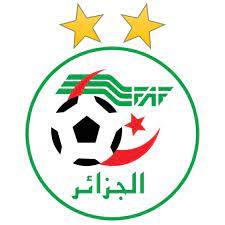 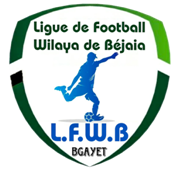 FEDERATION ALGERIENNE DE FOOT BALLرابطة كرة القدم لولاية بجايةLIGUE DE FOOT BALL DE LA WILAYA DE BEJAIA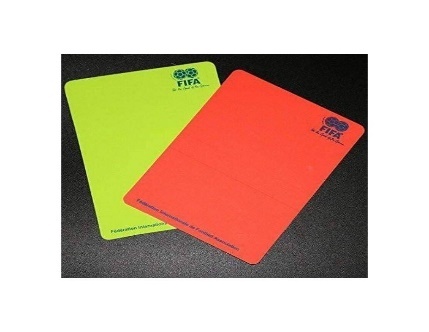 Membres présents :Mr BOUZELMADEN   MOHAMED   PRESIDENT DTWA.Mr YAHI                  OMAR              P/C FORMATION.Mr MESSAOUDI        AISSA            MEMBRE.Mr BOUZERAR         AHMED          MEMBRE.Mr IDIRENE             ZAHIR             MEMBRE.Melle TOUATI          HASSIBA         SECRETAIRE.COURRIERR ARIVEEARBITRESMr  ATMANI Mohamed Islam (Arbitre) : mise en disponibilité le 12/12/2023 (raisons personnelles). DESIGNATIONDésignation des arbitres pour les 15 et 16 Décembre 2023.              Honneur – Pré-Honneur et Jeunes.Désignation des arbitres pour les 19 Décembre 2023- Honneur.AUDIANCEArbitres : Mrs BETKA Islam, MEZGHICHE Fayçal et BOUKRIZA Walid le 10 décembre 2023.Clubs : Président et Entraineur du club OST A/S rencontre séniors OST/CSPC.Cours de Formation :Thèmes : LOI 12 Fautes et Incorrections. Débat Divers FEDERATION ALGERIENNE  DE  FOOTBALLLIGUE DE  FOOTBALL  DE  LA  WILAYA  DE  BEJAIACité DES FRERES BOURENINE  BEJAIATel ( fax) 034 125 465                                                       Mail : liguefootballbejaia@gmail.com    DIRECTION TECHNIQUE DE WILAYA D’ARBITRAGE.NOTE AUX ARBITRES ET ARBITRES ASSISTANTSOBJET : A/S présence des arbitres aux causeries de formation hebdomadaires.                    Dans le cadre de la mise en œuvre du programme de formation tracé conjointement par la commission de Wilaya d’arbitrage et la sous commission de formation et d’évaluation des arbitres de la ligue de football de la Wilaya de Bejaia.                   Nous avons l’honneur de rappeler l’ensemble des arbitres et arbitres assistants que la présence aux causeries de formation hebdomadaires ( tous les Mardis à partir de 17 h 00 au niveau du lycée Polyvalent  (Ex-Hammadia ) de Bejaia   EST OBLIGATOIRE.                   A cet effet, les chargés de cours sont instruits à tenir une feuille de présence et d’émargement pour l’ensemble des arbitres présents à la causerie qui sera remise au secrétariat de la commission de Wilaya d’arbitrage juste après la fin de la séance.                   Il est bien entendu que toute absence constatée sera sanctionnée par la non désignation de l’arbitre en question pour les prochaines rencontres. Urgence et importance signalées.Salutations sportives.                                        DEPARTEMENT DE L’ADMINISTRATION                                                          ET FINANCES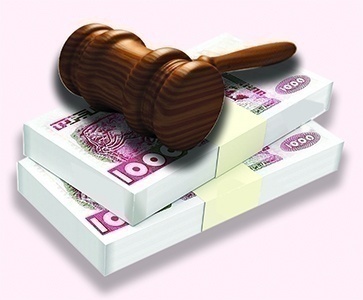 Membres présents : ABDELFETTAH       DAF      IDIRENE                 Membre      DJOUDER               SG      Ordre du jour :  Recouvrement des amendes parues au BO N° 07.Rappel Article 133 : Amendes Les amendes infligées à un club doivent être réglées dans un délai de trente (30) jours à compter de la date de notification. Passé le délai de trente (30) jours et après une dernière mise en demeure pour paiement sous huitaine, la ligue défalquera un (01) point par mois de retard à l’équipe seniors du club fautif. NOTE    AUX   CLUBSConformément aux dispositions de l’article 133 des RG relatif aux amendes, les Clubs concernés sont tenus de s’acquitter des montants indiqués ci-dessous au plus tard le mercredi 10 Janvier 2024 à 16 heure, soit en espèces soit par versement bancaire au compte B. E. A  N° : 00200040400425009397.      Après versement, il y a lieu d’adresser à la Ligue la copie du bordereau de      Versement bancaire.FEDERATION ALGERIENNE DE FOOTBALL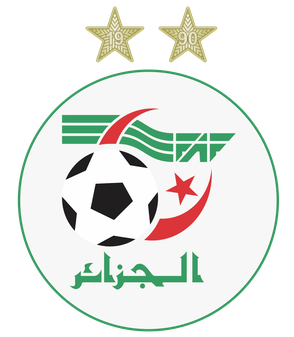 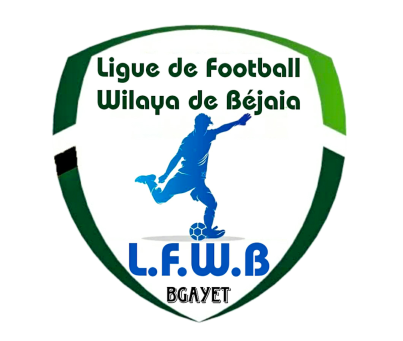 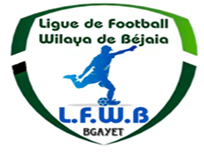 الاتحاد الجزائري لكرة القدمLIGUE DE FOOT BALL DE LA WILAYA DE BEJAIAرابطة كرة القدم لولاية بجايةCOMMISSION JURIDICTIONNELLE DE DISCIPLINEMembres présents :Melle   FRISSOU        NADIA              JuristeMr      MEZIANE       KARIM             SecrétaireMr.     DJOUDER       A/MADJID      S/GENERALMembre absent (excusé) : Mr  IDIR    LAID     Membre.Ordre du jour :   Traitements des Affaires Disciplinaires.Division « PRE-HONNEUR »Affaire n°61: Rencontre *NRBS  – ASAS * Du 08.12.2023Affaire n°62: Rencontre *JSB – OF * Du 08.12.2023Affaire n°63: Rencontre *IRBBH – ESS  * Du 08.12.2023Affaire n°64: Rencontre *OST  – CSPC * Du 08.12.2023ETAT RECAPITULATIF DES AFFAIRES   DISCIPLINAIRES TRAITEESJournées du 08/09.12.2023FEDERATION ALGERIENNE DE FOOTBALLالاتحاد الجزائري لكرة القدمLIGUE DE FOOT BALL DE LA WILAYA DE BEJAIAرابطة كرة القدم لولاية بجايةCOMMISSION JURIDICTIONNELLE DE DISCIPLINEMembres présents :Melle   FRISSOU        NADIA              JuristeMr      MEZIANE       KARIM             SecrétaireMr.     DJOUDER       A/MADJID      S/GENERALMembre absent (excusé) : Mr  IDIR    LAID     Membre.Ordre du jour :   Traitements des Affaires Disciplinaires.Division « HONNEUR »Affaire n°65: Rencontre *NCB – USBM * Du 08 .12.2023Affaire n°66: Rencontre *ASOG –  OMC* Du 09 .12.2023                                                            Affaire n°67: Rencontre *ARBB– USS* Du 09 .12.2023Affaire n°68: Rencontre *JSBA – JSIO* Du 09 .12.2023Affaire n°69: Rencontre *RCS – CRM * Du 09 .12.2023Affaire n°70: Rencontre *JSM – CRBA* Du 08 .12.2023Division « PRE-HONNEUR »Affaire n°71: Rencontre *ASAS   – OCA  * Du mardi  12.12.2023Affaire n°72: Rencontre * OF   –  NRBS * Du mardi  12.12.2023Affaire n°73: Rencontre *JSTA   – JSB   * Du mardi  12.12.2023Division « JEUNES U19 »Affaire n°74: Rencontre *CRBA   – USS  * Du  02.12.2023Affaire n°75: Rencontre *ASAS   – JSM * Du  01.12.2023Affaire n°76: Rencontre *GCB   – USTB* Du  09.12.2023Affaire n°77: Rencontre *JSB   – ASSET* Du  08.12.2023ETAT RECAPITULATIF DES AFFAIRES   DISCIPLINAIRES TRAITEESJournées du 08/09 et 12.12.2023FEDERATION ALGERIENNE DE FOOTBALLالاتحاد الجزائري لكرة القدمLIGUE DE FOOT BALL DE LA WILAYA DE BEJAIAرابطة كرة القدم لولاية بجايةDIRECTION DES COMPETITIONSHONNEURPROGRAMMATION  06° JOURNEEVENDREDI 15 DECEMBRE 2023SAMEDI 16 DECEMBRE 2023**********************************HONNEURPROGRAMMATION  07° JOURNEEMARDI 19 DECEMBRE 2023**********************************PRE-HONNEURPROGRAMMATION  07° JOURNEEVENDREDI 15 DECEMBRE 2023SAMEDI 16 DECEMBRE 2023**********************************JEUNES GROUPE « 1 »PROGRAMMATION 03° JOURNEEVENDREDI 15 DECEMBRE 2023SAMEDI 16 DECEMBRE 2023**********************************JEUNES GROUPE « 2 »PROGRAMMATION 04° JOURNEEVENDREDI 15 DECEMBRE 2023SAMEDI 16 DECEMBRE 2023**********************************JEUNES GROUPE « 3 »PROGRAMMATION 03° JOURNEEVENDREDI 15 DECEMBRE 2023SAMEDI 16 DECEMBRE 2023**********************************JEUNES GROUPE « A »PROGRAMMATION 04° JOURNEEVENDREDI 15 DECEMBRE 2023SAMEDI 16 DECEMBRE 2023**********************************JEUNES GROUPE « B »PROGRAMMATION 04° JOURNEEVENDREDI 15 DECEMBRE 2023SAMEDI 16 DECEMBRE 2023**********************************JEUNES GROUPE « C »PROGRAMMATION 04° JOURNEEVENDREDI 15 DECEMBRE 2023SAMEDI 16 DECEMBRE 2023**********************************SOUS TOUTES RESERVES DE CHANGEMENT.DIVISION HONNEURCLASSEMENT 05° JOURNEESOUS TOUTES RESERVESDIVISION PRE-HONNEURCLASSEMENT 06° JOURNEESOUS TOUTES RESERVESCOMMISSIONS TRAVAUX 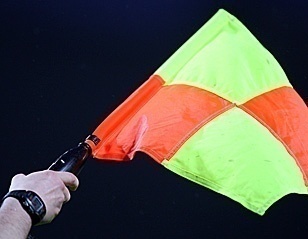 Causeries hebdomadaires.Désignation des arbitres pour les rencontres du vendredi 15, samedi 16 Décembre 2023 (Honneur, Pré-honneur et jeunes).Désignation des arbitres pour les rencontres du mardi 19 Décembre 2023 (honneur).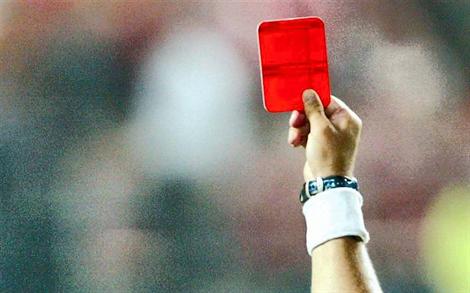 Etude de 17 affaires disciplinaires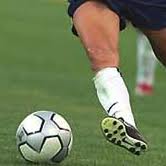 Homologation des résultats de la 05° journée « Honneur » séniors.Classement « Honneur» séniors.Homologation des résultats de la 05° et 06° journée « Pré-Honneur » séniors.Classement « Pré-Honneur» séniors.Programmation de la 06° et 07° journée Honneur.Programmation de la 07° journée Pré-Honneur. Programmation catégorie jeunes :(U15-U17-U19)03°  journée Groupe  « 1 » et « 3 ».04°  journée Groupe  « 2 ». (U15-U17)04°  journée Groupe  « A », « B » et « C ».Stage de formation 1er degré : le 3ème regroupement aura lieu du 23/12/2023 au 03/01/2024.Stage de formation FAF1 : initialement programmée le 17/12/2023 reportée à une date ultérieure.N°CLUBDIVISIONAMENDE CJDAMENDE  DOC1US BENI MANSOURHONNEUR5 000,002JSB AMIZOURHONNEUR5 000,003JS IGHIL OUAZZOUGHONNEUR5 000,004O M’CISNAHONNEUR500,005RC SEDDOUKHONNEUR5 000,006JS BEJAIAPRE-HONNEUR5 000,007O FERAOUN5 000,00Type  ClubNom et prénomLicenceSanctionMotif SanctionAmendeArticleJoueurNRBSBOUZIDI  BOUZID22W06J0738AvertissementAJ--JoueurNRBSBRIKH   MOUHOUB22W06J0795AvertissementAJ--JoueurASASFENGAL   HICHAM22W06J1739AvertissementJD-		-JoueurASASSELLAM  FOUAD22W06J1680AvertissementCAS-		-JoueurASASSAHLI   HOUSSAM22W06J1652AvertissementJD-		-Type  ClubNom et prénomLicenceSanctionMotif SanctionAmendeArticleMr :  MORSI ISLEM  lic  N° 22W06J3501 «  JSB » : Avertissement non comptabilisé + 5.000 DA d’Amende pour contestation de décision (Circulaire N°002 de la FAF du 09/11/2023)Mr :  MORSI ISLEM  lic  N° 22W06J3501 «  JSB » : Avertissement non comptabilisé + 5.000 DA d’Amende pour contestation de décision (Circulaire N°002 de la FAF du 09/11/2023)Mr :  MORSI ISLEM  lic  N° 22W06J3501 «  JSB » : Avertissement non comptabilisé + 5.000 DA d’Amende pour contestation de décision (Circulaire N°002 de la FAF du 09/11/2023)Mr :  MORSI ISLEM  lic  N° 22W06J3501 «  JSB » : Avertissement non comptabilisé + 5.000 DA d’Amende pour contestation de décision (Circulaire N°002 de la FAF du 09/11/2023)Mr :  MORSI ISLEM  lic  N° 22W06J3501 «  JSB » : Avertissement non comptabilisé + 5.000 DA d’Amende pour contestation de décision (Circulaire N°002 de la FAF du 09/11/2023)Mr :  MORSI ISLEM  lic  N° 22W06J3501 «  JSB » : Avertissement non comptabilisé + 5.000 DA d’Amende pour contestation de décision (Circulaire N°002 de la FAF du 09/11/2023)Mr :  MORSI ISLEM  lic  N° 22W06J3501 «  JSB » : Avertissement non comptabilisé + 5.000 DA d’Amende pour contestation de décision (Circulaire N°002 de la FAF du 09/11/2023)Mr :  MORSI ISLEM  lic  N° 22W06J3501 «  JSB » : Avertissement non comptabilisé + 5.000 DA d’Amende pour contestation de décision (Circulaire N°002 de la FAF du 09/11/2023)Type  ClubNom et prénomLicenceSanctionMotif SanctionAmendeArticleJoueurESSRAHMANI    AB-RAHIM22W06J3781AvertissementCAS--Type  ClubNom et prénomLicenceSanctionMotif SanctionAmendeArticleJoueurOSTSAADI        ADAM22W06J1025AvertissementCAS--JoueurCSPCAMARA     FOUAD22W06J1434AvertissementJD--Désignation des sanctionsSeniorsSeniors JeunesTotalDésignation des sanctionsHon.P-Hon. JeunesTotalNombre d’affaires04-04Avertissements08-08Contestations décisions01-01Expulsions joueurs----Expulsions dirigeants----Conduite incorrect----Mauvaise organisation----Type  ClubNom et prénomLicenceSanctionMotif SanctionAmendeArticleJoueurNCBBENIDIR  MASSINISSA22W06J0484AvertissementJD--JoueurNCBIRID    LAKHDAR22W06J0485AvertissementCAS--JoueurNCBHAMDAOUI   LYES22W06J0477AvertissementCAS--JoueurNCBMAIZIA   HABIB22W06J0479AvertissementJD--JoueurUSBMTOUIDJINE   ISSAM22W06J0108AvertissementCAS-		-JoueurUSBMKHENFOUF  MOHAMED22W06J0334AvertissementCAS--JoueurUSBMBRADCHA  OUSSAMA22W06J0113AvertissementJD-		-Mr : BOURAS FOUAD  lic  N° 22W06J0117 «  USBM  »   Avertissement non comptabilisé + 5.000 DA d’Amende pour contestation de décision (Circulaire N°002 de la FAF du 09/11/2023)Mr : BOURAS FOUAD  lic  N° 22W06J0117 «  USBM  »   Avertissement non comptabilisé + 5.000 DA d’Amende pour contestation de décision (Circulaire N°002 de la FAF du 09/11/2023)Mr : BOURAS FOUAD  lic  N° 22W06J0117 «  USBM  »   Avertissement non comptabilisé + 5.000 DA d’Amende pour contestation de décision (Circulaire N°002 de la FAF du 09/11/2023)Mr : BOURAS FOUAD  lic  N° 22W06J0117 «  USBM  »   Avertissement non comptabilisé + 5.000 DA d’Amende pour contestation de décision (Circulaire N°002 de la FAF du 09/11/2023)Mr : BOURAS FOUAD  lic  N° 22W06J0117 «  USBM  »   Avertissement non comptabilisé + 5.000 DA d’Amende pour contestation de décision (Circulaire N°002 de la FAF du 09/11/2023)Mr : BOURAS FOUAD  lic  N° 22W06J0117 «  USBM  »   Avertissement non comptabilisé + 5.000 DA d’Amende pour contestation de décision (Circulaire N°002 de la FAF du 09/11/2023)Mr : BOURAS FOUAD  lic  N° 22W06J0117 «  USBM  »   Avertissement non comptabilisé + 5.000 DA d’Amende pour contestation de décision (Circulaire N°002 de la FAF du 09/11/2023)Mr : BOURAS FOUAD  lic  N° 22W06J0117 «  USBM  »   Avertissement non comptabilisé + 5.000 DA d’Amende pour contestation de décision (Circulaire N°002 de la FAF du 09/11/2023)Type  ClubNom et prénomLicenceSanctionMotif SanctionAmendeArticleJoueurASOGBOUFADENE  AMMAR22W06J0152EXPULSION(02) matchs fermes de suspensions pour fautes graves -109JoueurASOGMAMMERI  ANIS22W06J1050Avertissement        CAS--JoueurOMCBENIDIRI  GHILAS22W06J0625AvertissementJD--JoueurOMCHANIFI   BILLAL22W06J0640AvertissementCAS--JoueurOMCMAZOUZ  RABAH22W06J0611AvertissementAJ--JoueurOMCBOUHADJ  KOSSEILA22W06J0613Avertissement       CAS--JoueurOMCSELLAM  NASSIM22W06J0608AvertissementCAS--JoueurOMCCHIKOUNE     LYES22W06J0609AvertissementJD--500DA d’amende à l’équipe OMC pour conduite incorrecte (ART 130).500DA d’amende à l’équipe OMC pour conduite incorrecte (ART 130).500DA d’amende à l’équipe OMC pour conduite incorrecte (ART 130).500DA d’amende à l’équipe OMC pour conduite incorrecte (ART 130).500DA d’amende à l’équipe OMC pour conduite incorrecte (ART 130).500DA d’amende à l’équipe OMC pour conduite incorrecte (ART 130).500DA d’amende à l’équipe OMC pour conduite incorrecte (ART 130).500DA d’amende à l’équipe OMC pour conduite incorrecte (ART 130).Type  ClubNom et prénomLicenceSanctionMotif SanctionAmendeArticleJoueurARBBKITOUNE  IDIR22W06J1046AvertissementCAS--JoueurUSSTIGHIDET     REDHA22W06J0488AvertissementCAS--JoueurUSSBELKACEMI   LOUNIS22W06J0494AvertissementCAS--JoueurUSSIFOURAH   DJAMEL22W06J0602AvertissementCAS--JoueurUSSFRENDI    GHILAS22W06J0635AvertissementCAS-		-Type  ClubNom et prénomLicenceSanctionMotif SanctionAmendeArticleJoueurJSIOSADAT    FATAH22W06J0262EXPULSION(01) match ferme de suspension pour cumul-103JoueurJSIOFAID        AMINE22W06J0264Avertissement JD--JoueurJSIODJAFRI       ALI22W06J0255AvertissementCAS--JoueurJSBABOUMAZA      AIMAD22W06J0624AvertissementJD--JoueurJSBAAKLIL    LAMINE22W06J0231AvertissementJD--Mr  :DEBBAH  SALAH  lic  N° 22W06J0260 «  JSIO  »   Avertissement non comptabilisé + 5.000 DA d’Amende pour contestation de décision (Circulaire N°002 de la FAF du 09/11/2023)Mr  :DEBBAH  SALAH  lic  N° 22W06J0260 «  JSIO  »   Avertissement non comptabilisé + 5.000 DA d’Amende pour contestation de décision (Circulaire N°002 de la FAF du 09/11/2023)Mr  :DEBBAH  SALAH  lic  N° 22W06J0260 «  JSIO  »   Avertissement non comptabilisé + 5.000 DA d’Amende pour contestation de décision (Circulaire N°002 de la FAF du 09/11/2023)Mr  :DEBBAH  SALAH  lic  N° 22W06J0260 «  JSIO  »   Avertissement non comptabilisé + 5.000 DA d’Amende pour contestation de décision (Circulaire N°002 de la FAF du 09/11/2023)Mr  :DEBBAH  SALAH  lic  N° 22W06J0260 «  JSIO  »   Avertissement non comptabilisé + 5.000 DA d’Amende pour contestation de décision (Circulaire N°002 de la FAF du 09/11/2023)Mr  :DEBBAH  SALAH  lic  N° 22W06J0260 «  JSIO  »   Avertissement non comptabilisé + 5.000 DA d’Amende pour contestation de décision (Circulaire N°002 de la FAF du 09/11/2023)Mr  :DEBBAH  SALAH  lic  N° 22W06J0260 «  JSIO  »   Avertissement non comptabilisé + 5.000 DA d’Amende pour contestation de décision (Circulaire N°002 de la FAF du 09/11/2023)Mr  :DEBBAH  SALAH  lic  N° 22W06J0260 «  JSIO  »   Avertissement non comptabilisé + 5.000 DA d’Amende pour contestation de décision (Circulaire N°002 de la FAF du 09/11/2023)Mr : MAHIOUT  ISLAM  lic  N° 22W06J0194 «  JSBA  »   Avertissement non comptabilisé + 5.000 DA d’Amende pour contestation de décision (Circulaire N°002 de la FAF du 09/11/2023)Mr : MAHIOUT  ISLAM  lic  N° 22W06J0194 «  JSBA  »   Avertissement non comptabilisé + 5.000 DA d’Amende pour contestation de décision (Circulaire N°002 de la FAF du 09/11/2023)Mr : MAHIOUT  ISLAM  lic  N° 22W06J0194 «  JSBA  »   Avertissement non comptabilisé + 5.000 DA d’Amende pour contestation de décision (Circulaire N°002 de la FAF du 09/11/2023)Mr : MAHIOUT  ISLAM  lic  N° 22W06J0194 «  JSBA  »   Avertissement non comptabilisé + 5.000 DA d’Amende pour contestation de décision (Circulaire N°002 de la FAF du 09/11/2023)Mr : MAHIOUT  ISLAM  lic  N° 22W06J0194 «  JSBA  »   Avertissement non comptabilisé + 5.000 DA d’Amende pour contestation de décision (Circulaire N°002 de la FAF du 09/11/2023)Mr : MAHIOUT  ISLAM  lic  N° 22W06J0194 «  JSBA  »   Avertissement non comptabilisé + 5.000 DA d’Amende pour contestation de décision (Circulaire N°002 de la FAF du 09/11/2023)Mr : MAHIOUT  ISLAM  lic  N° 22W06J0194 «  JSBA  »   Avertissement non comptabilisé + 5.000 DA d’Amende pour contestation de décision (Circulaire N°002 de la FAF du 09/11/2023)Mr : MAHIOUT  ISLAM  lic  N° 22W06J0194 «  JSBA  »   Avertissement non comptabilisé + 5.000 DA d’Amende pour contestation de décision (Circulaire N°002 de la FAF du 09/11/2023)Type  ClubNom et prénomLicenceLicenceSanctionMotif SanctionAmendeArticleJoueurRCSDJEBBARI  SALIMDJEBBARI  SALIM22W06J0616AvertissementJD--JoueurCRMBOUDRIES  SAMIRBOUDRIES  SAMIR22W06J3811Avertissement   JD--JoueurCRMSEDDIKI   MAZIGHSEDDIKI   MAZIGH22W06J0715AvertissementCAS--Mr : SOUAGUI  DALINE   lic  N° 22W06J0186 «  RCS  »   Avertissement non comptabilisé + 5.000 DA d’Amende pour contestation de décision (Circulaire N°002 de la FAF du 09/11/2023)Mr : SOUAGUI  DALINE   lic  N° 22W06J0186 «  RCS  »   Avertissement non comptabilisé + 5.000 DA d’Amende pour contestation de décision (Circulaire N°002 de la FAF du 09/11/2023)Mr : SOUAGUI  DALINE   lic  N° 22W06J0186 «  RCS  »   Avertissement non comptabilisé + 5.000 DA d’Amende pour contestation de décision (Circulaire N°002 de la FAF du 09/11/2023)Mr : SOUAGUI  DALINE   lic  N° 22W06J0186 «  RCS  »   Avertissement non comptabilisé + 5.000 DA d’Amende pour contestation de décision (Circulaire N°002 de la FAF du 09/11/2023)Mr : SOUAGUI  DALINE   lic  N° 22W06J0186 «  RCS  »   Avertissement non comptabilisé + 5.000 DA d’Amende pour contestation de décision (Circulaire N°002 de la FAF du 09/11/2023)Mr : SOUAGUI  DALINE   lic  N° 22W06J0186 «  RCS  »   Avertissement non comptabilisé + 5.000 DA d’Amende pour contestation de décision (Circulaire N°002 de la FAF du 09/11/2023)Mr : SOUAGUI  DALINE   lic  N° 22W06J0186 «  RCS  »   Avertissement non comptabilisé + 5.000 DA d’Amende pour contestation de décision (Circulaire N°002 de la FAF du 09/11/2023)Mr : SOUAGUI  DALINE   lic  N° 22W06J0186 «  RCS  »   Avertissement non comptabilisé + 5.000 DA d’Amende pour contestation de décision (Circulaire N°002 de la FAF du 09/11/2023)Mr : SOUAGUI  DALINE   lic  N° 22W06J0186 «  RCS  »   Avertissement non comptabilisé + 5.000 DA d’Amende pour contestation de décision (Circulaire N°002 de la FAF du 09/11/2023)Type  ClubNom et prénomLicenceSanctionMotif SanctionAmendeArticleJoueurJSMKAKOUCHE      ADEL22W06J0349AvertissementAJ--JoueurJSMMAHROUCHE  ARES22W06J0343Avertissement                    AJ--JoueurJSMAMARI      RAYANE22W06J0164AvertissementCAS--JoueurCRBAZOUGAB  FARES22W06J0285AvertissementAJ--Type  ClubNom et prénomLicenceSanctionMotif SanctionAmendeArticleJoueurOCAARDJOUNE    AREZKI22W06J1427AvertissementCAS--JoueurOCABOUZIDI         RAYAN22W06J1508AvertissementCAS--JoueurOCAHAMMOUMRAOUI AMIROUCHE22W06J1426AvertissementJD-		-Type  ClubNom et prénomLicenceSanctionMotif SanctionAmendeArticleJoueurNRBSSAIDI            RAFIK22W06J0740AvertissementCAS--JoueurNRBSBRIKH         MOUHOUB22W06J0735AvertissementCAS-		-JoueurOFMEDDOUR  LEMINAOIR22W06J0998AvertissementCAS--Mr : BENMANSOUR TARIK   lic  N° 22W06J1098 «  OF »   Avertissement non comptabilisé + 5.000 DA d’Amende pour contestation de décision (Circulaire N°002 de la FAF du 09/11/2023)Mr : BENMANSOUR TARIK   lic  N° 22W06J1098 «  OF »   Avertissement non comptabilisé + 5.000 DA d’Amende pour contestation de décision (Circulaire N°002 de la FAF du 09/11/2023)Mr : BENMANSOUR TARIK   lic  N° 22W06J1098 «  OF »   Avertissement non comptabilisé + 5.000 DA d’Amende pour contestation de décision (Circulaire N°002 de la FAF du 09/11/2023)Mr : BENMANSOUR TARIK   lic  N° 22W06J1098 «  OF »   Avertissement non comptabilisé + 5.000 DA d’Amende pour contestation de décision (Circulaire N°002 de la FAF du 09/11/2023)Mr : BENMANSOUR TARIK   lic  N° 22W06J1098 «  OF »   Avertissement non comptabilisé + 5.000 DA d’Amende pour contestation de décision (Circulaire N°002 de la FAF du 09/11/2023)Mr : BENMANSOUR TARIK   lic  N° 22W06J1098 «  OF »   Avertissement non comptabilisé + 5.000 DA d’Amende pour contestation de décision (Circulaire N°002 de la FAF du 09/11/2023)Mr : BENMANSOUR TARIK   lic  N° 22W06J1098 «  OF »   Avertissement non comptabilisé + 5.000 DA d’Amende pour contestation de décision (Circulaire N°002 de la FAF du 09/11/2023)Mr : BENMANSOUR TARIK   lic  N° 22W06J1098 «  OF »   Avertissement non comptabilisé + 5.000 DA d’Amende pour contestation de décision (Circulaire N°002 de la FAF du 09/11/2023)Type  ClubNom et prénomLicenceSanctionMotif SanctionAmendeArticleJoueurJSBHAMDI    AKLI22W06J1346EXPULSION(01) match ferme de suspension pour cumul-103JoueurJSBDJAMA    AB/MALEK22W06J1858AvertissementAJ--JoueurJSBYAHIAOUI  BADREDDINE22W06J0987AvertissementAJ-		-Type  ClubNom et prénomLicenceSanctionMotif SanctionAmendeArticleJoueurCRBADIBOUNE         HAMZA22W06J0882AvertissementCAS--JoueurCRBAKHELFAOUI    IBRAHIM22W06J0962AvertissementCAS-		-JoueurCRBABRAHAMI      AIMAD22W06J1205AvertissementCAS-		-JoueurCRBAMELOULI       SAFANE22W06J1204AvertissementCAS--JoueurUSSCHEBREK       RAYANE22W06J0879AvertissementCAS--Type  ClubNom et prénomLicenceSanctionMotif SanctionAmendeArticleJoueurASASIDIR         JUBA22W06J1772AvertissementJD--JoueurJSMANZI       HILLAL22W06J0370AvertissementJD-		-Type  ClubNom et prénomLicenceSanctionMotif SanctionAmendeArticleJoueurGCBTAARKOUBT YACINE22W06J2866AvertissementCAS--Type  ClubNom et prénomLicenceSanctionMotif SanctionAmendeArticleJoueurASSETMESSAHLI    YOUBA22W06J2751AvertissementJD--Désignation des sanctionsSeniorsSeniors JeunesTotalDésignation des sanctionsHon.P-Hon. JeunesTotalNombre d’affaires06030413Avertissements31080948Contestations décisions0401-05Expulsions joueurs020103Expulsions dirigeants---Conduite incorrect01--01Mauvaise organisation----StadesRencontresRencontresHorairesAOKASCRB Aokas NC Bejaia14 H 30BEJAIA NACERIAJS I. Ouazzoug RC Seddouk 15 H 00BENI MANSOURUS Beni Mansour ARB Barbacha14 H 30OUED GHIRCR Mellala AS Oued Ghir 14 H 30M’CISNAO M’CisnaJS Melbou14 H 30StadesRencontresRencontresHorairesBEJAIA NACERIAUS SoummamJSB Amizour14 H 30StadesRencontresRencontresHorairesMELBOUJS MelbouCR Mellala15 H 00BEJAIA NACERIANC BejaiaO M’Cisna 14 H 00AMIZOURJSB AmizourARB Barbacha15 H 00OUED GHIRAS Oued Ghir JS I. Ouazzoug15 H 00AOKASCRB AokasUS Beni Mansour15 H 00SEDDOUKRC SeddoukUS Soummam 15 H 00StadesRencontresRencontresHorairesBOUHAMZAIRB BouhamzaAS Ait Smail14 H 30StadesRencontresRencontresHorairesAKFADOUOC Akfadou O Feraoun15 H 00OUZELLAGUENWRB Ouzellageun ES Smaoun14 H 00BENAL. PRINCIPALCS P. Civile JST Adekar 15 H 00SMAOUNNRB SmaounJS Bejaia14 H 00EXEMPTOS TazmaltOS TazmaltOS TazmaltStades		Rencontres		RencontresU19U17U15BEJAIA NACERIANC Bejaia JS Bejaia 09 H 0011 H 0012 H 30BENAL. ANNEXEUS Soummam CS P. Civile REPORTEESREPORTEES12 H 00Stades		Rencontres		RencontresU19U17U15BENAL. PRINCIPALJS I. OuazzougAS Ait Smail09 H 3011 H 3013 H 00MELBOUJS MelbouAS S.E.Tenine10 H 3012 H 3014 H 00EXEMPTCRB Aokas CRB Aokas CRB Aokas CRB Aokas CRB Aokas Stades		Rencontres		RencontresU19U17U15AMIZOURJSB Amizour O Feraoun 10 H 3012 H 3014 H 00SMAOUNES Smaoun JSA Amizour 10 H 3012 H 3014 H 00OUED GHIRCR MellalaNRB Smaoun09 H 0011 H 0012 H 30Stades		Rencontres		RencontresU19U17U15ADEKARJST AdekarARB Barbacha10 H 3012 H 3014 H 00AKFADOUOC AkfadouAS Oued Ghir09 H 3011 H 3013 H 00Stades		Rencontres		RencontresU19U17U15AIT R’ZINECRB Ait R’ZineWRB Ouzellageun REPORTEE11 H 0012 H 30BENI MANSOURUS Beni MansourRC Ighil Ali/REPORTEE11 H 00Stades		Rencontres		RencontresU19U17U15SEDDOUKRC SeddoukIRB Bouhamza10 H 3012 H 3014 H 00TAZMALTOS TazmaltES B. Maouche10 H 3012 H 30REPORTEEM’CISNAO M’CisnaES Timezrit10 H 3012 H 3014 H 00Stades		Rencontres		RencontresU17U15AJT Bejaia ASTW Bejaia REPORTEESREPORTEESTICHYJS DjouaES Melbou11 H 0012 H 30AS TaassastJSC AokasREPORTEESREPORTEESStades		Rencontres		RencontresU17U15DARGUINAJS TamridjetAWFS Bejaia11 H 0012 H 30EXEMPTASC BejaiaASC BejaiaASC BejaiaASC BejaiaStades		Rencontres		RencontresU17U15BENAL. ANNEXEUST BejaiaAEF Sahel13 H 3015 H 00EL KSEURBC El KseurEF Ibourassen10 H 3012 H 00BENAL. PRINCIPALMC BejaiaUS Kendira11 H 0012 H 30Stades		Rencontres		RencontresU17U15BENAL. ANNEXEGouraya BejaiaCR Bejaia13 H 0014 H 30OUED GHIRWA Tala Hamza GC Bejaoui 10 H 3012 H 00Stades		Rencontres		RencontresU17U15SEDDOUKRSC AkhenakJS Ichelladhen11 H 3013 H 00M’CISNAO BiziouO Tibane10 H 3012 H 00ADEKAREC AdekarOS Tinebdar11 H 3013 H 00SIDI AICHEl Flaye ACSCS Boudjellil12 H 0013 H 30Stades		Rencontres		RencontresU17U15CHEMINIJS CheminiAS Bouhamza11 H 0012 H 30RENCONTRES05° JOURNEESENIORSRCS / CRM04 – 00JSBA / JSIO00 – 00JSM / CRBA02 – 00NCB / USBM02 – 02 ASOG / OMC01 – 02ARBB / USS04 – 01CLAS.CLUBSPTSJGNNPBPBCDIF.Obs.01ARB BARBACHA1305040101001402+12--RC SEDDOUK1305040101001104+0703US BENI MANSOUR0905020303001306+0704AS OUED GHIR0805020201010807+01--O M’CISNA0805020201010606+0006JS MELBOU0505010202020606+00--JSB AMIZOUR0505000505000303+00--NC BEJAIA0505010202020607-0109CR MELLALA0405010101030410-06--US SOUMMAM0405010101030411-0711JS I. OUAZZOUG0305000303020410-0612CRB AOKAS0105000101040411-07RENCONTRES05° JOURNEESENIORSRENCONTRES06° JOURNEESENIORSJSB / OF00 – 03OF / NRBS00 – 00OST / CSPC01 – 01CSPC / WRBO00 – 01WRBO / JSTA 01 – 03JSTA / JSB00 – 01NRBS / ASAS02 – 00ASAS / OCA00 – 01IRBBH / ESS01 – 01ESS / OST01 – 04OC AKFADOUEXEMPTIRB BOUHAMZA EXEMPTCLAS.CLUBSPTSJGNPBPBCDIF.Obs.01NRB SMAOUN11050302001103+0802OS TAZMALT10060204000804+04--JST ADEKAR10060301020909+0004WRB OUZELLAGUEN09060203010707+0005IRB BOUHAMZA08050202010903+06--OC AKFADOU08050202010805+03--O FERAOUN08050202010805+0308ES SMAOUN05060102030411-0709AS AIT SMAIL04050101030810-02--CS P. CIVILE04060101040714-0711JS BEJAIA03050100040412-08